BăileTuşnadFortuna Eco - Boutique Hotel 3* lângă pârtia de schi!!!Preţurile nu includ micul dejun şi include taxa de sedereCheck in : după ora 16:00 (dar dacă camera este liberă puteți intra mai devreme)Сheck out: înaintea orei 12:00	 Camera cu pat matrimonial         				           		 389 Ron/ NoapteCamera cu două paturi         						 389 Ron/ NoapteApartament Junior Suite                                    		                  	 549 Ron/ NoapteApartament cu două camere de dormit si salon              	          		559 Ron/ NoaptePat suplimentar    								 89 Ron/ NoapteAnimale de companie   							49 Ron/ Noapte(în caz de daune cauzate de animalul de companie oaspetele este obligat să plătească costul de reparație separat)Baie finlandeză  în aer liber cu apă sărată, 38 grade C.                    	49 Ron/ Pers.  (necesita programare, min.2 pers)Saună finlandeză    								39 Ron/ Pers. (necesita programare, min.2 pers)Masaj  (cu programare)                                                                         	79 Ron/ 30 de minute                                                                                                      	119 Ron/ 60 de minutePapuci de baie								15 Ron/ perecheHalat de baie pentru închiriat                                                                 	9 Ron/ocazieSpalat rufe                                                                                              	29 Ron/ TuraCalcat haine                                                                                            	29 Ron/ tura 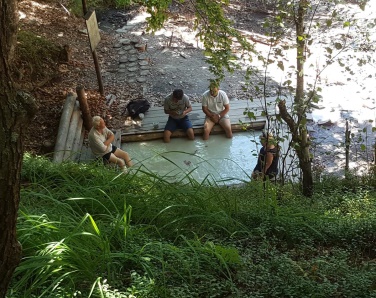 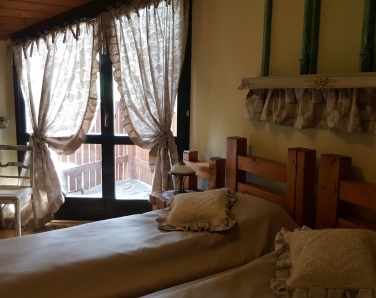 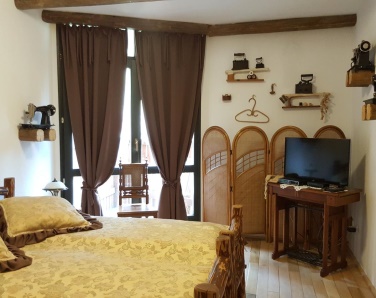 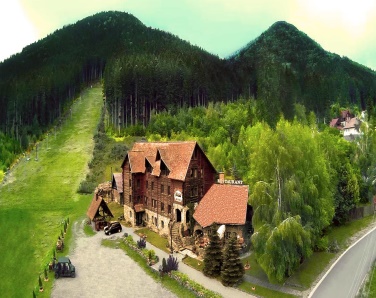 Eco-Boutique Hotel “Fortuna” este situat în inima Transilvaniei. Eco-Boutique Hotel așteaptă cu drag pe oaspeții ajunși la Băile Tușnad, cei care vor să se odihnească între munți, într-o locație liniștă cu un decor interior rustic.Restaurantul hotelului Eco-Boutique Fortuna din Băile Tușnad așteaptă cu drag oaspeții cu specialități gastronomice locale și internaționale.